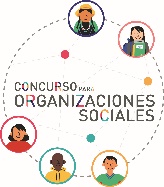 FORMULARIO DE POSTULACIÓNCONCURSO PARA ORGANIZACIONES SOCIALES 2018A través de este formulario podremos conocer la organización de la cual formas parte y el proyecto social que estás postulando.Es por eso que te invitamos a leer las bases detalladamente antes de responderlo y luego a completar cada uno de los puntos que solicitamos. Te recordamos que sólo los formularios que contengan toda la información requerida entrarán al proceso de evaluación, si hay algún punto en blanco, no avanzará a la siguiente etapa.Estamos dispuestas a responder cualquier duda con respecto al llenado de este formulario; a través de los fonos 552455052 – 552455012, al e-mail cos@fundacionescondida.cl o presencialmente en nuestros Edificios Comunitarios ubicado en: Avenida Bernardo O´Higgins N°1280, Antofagasta y en Gustavo Le Paige N° 527,San Pedro de Atacama.Nota: recuerde que el aporte máximo de FME es de $3.000.000, el cual corresponde al 80% del total del proyecto con personalidad.1.- Datos de la Organización (En este ítem debe ingresar  todos los antecedentes de la organización, de su representante y de quién coordinará el proyecto).Identificación del Coordinador del Proyecto(Persona que se hará cargo de la gestión del proyecto, integrante de los trabajadores, pero debe ser distinto del representante del grupo)Identificación del Coordinador del Proyecto(Persona que se hará cargo de la gestión del proyecto, integrante de los trabajadores, pero debe ser distinto del representante del grupo)Nombre CompletoCédula de identidadEstado CivilDirecciónComunaTeléfono Contacto 1Teléfono Contacto 2Correo electrónico1.2 Identificación del Representante Legal1.2 Identificación del Representante LegalNombre CompletoN° de Cedula de IdentidadEstado CivilCargo Institucional Periodo del Mandato (en caso de tener personalidad jurídica)DirecciónComunaTeléfono Contacto 1Teléfono Contacto 2Correo electrónicoAntecedentes administrativos de la OrganizaciónAntecedentes administrativos de la OrganizaciónNombre de la Organización SocialRUT (OS que tienen personalidad jurídica)Comuna donde trabaja la organizaciónDirección	ComunaTeléfono Contacto 1Teléfono Contacto 2Correo ElectrónicoFecha de inicio de actividades de la organizaciónClasificación de la Organización (Marque con una X el tipo de organización)Clasificación de la Organización (Marque con una X el tipo de organización)ONG de desarrolloJunta de VecinosClub DeportivoAgrupación Artístico culturalCentro de MadresClub de Adultos MayorAgrupación ReligiosaCentro General de Padres y ApoderadosCentro de Alumnos /Ex AlumnosComunidades y/o Agrupaciones IndígenasComité de Adelanto (allegados, de vivienda)Agrupación JuvenilAsociaciones GremialesSindicatosAgrupaciones de voluntariadoGrupo de AutoayudaOtras, ¿Qué tipo?Tipo de organización (Marque con una X)Tipo de organización (Marque con una X)Agrupación Social sin personalidad jurídicaOrganización Social con personalidad jurídicaAntecedentes organizacionalesMisión Organizacional (¿A qué se dedica la organización? Responda en un máximo de 15 líneas)Población objetivo de la Organización (Personas a las que va dirigido el accionar de la organización)1.5.2 Rango etario (Indique cantidad de personas por segmento, aproximada)Entre 0 y 13 añosEntre 14 y 29 añosEntre 30 y 59 añosDe 60 años en adelante1.5.2 Rango etario (Indique cantidad de personas por segmento, aproximada)1.5.3 Género MasculinoFemeninoOtroOtro1.5.3 Género 1.5.4 Cobertura (Tipo de usuarios de la organización)Solo sociosMayoritariamente sociosMayoritariamente comunidad Solo comunidad1.5.4 Cobertura (Tipo de usuarios de la organización)1.5.5 Breve descripción de la población objetivo (Personas con quienes trabajan. Describa sus principales características, cantidad aproximada; rango de edad; género; si viven en alguna situación de vulnerabilidad, nivel educacional, entre otros.  Use 15 líneas aproximadamente)1.5.5 Breve descripción de la población objetivo (Personas con quienes trabajan. Describa sus principales características, cantidad aproximada; rango de edad; género; si viven en alguna situación de vulnerabilidad, nivel educacional, entre otros.  Use 15 líneas aproximadamente)1.5.5 Breve descripción de la población objetivo (Personas con quienes trabajan. Describa sus principales características, cantidad aproximada; rango de edad; género; si viven en alguna situación de vulnerabilidad, nivel educacional, entre otros.  Use 15 líneas aproximadamente)1.5.5 Breve descripción de la población objetivo (Personas con quienes trabajan. Describa sus principales características, cantidad aproximada; rango de edad; género; si viven en alguna situación de vulnerabilidad, nivel educacional, entre otros.  Use 15 líneas aproximadamente)1.5.5 Breve descripción de la población objetivo (Personas con quienes trabajan. Describa sus principales características, cantidad aproximada; rango de edad; género; si viven en alguna situación de vulnerabilidad, nivel educacional, entre otros.  Use 15 líneas aproximadamente)Datos del Proyecto (En este ítems detalle los antecedentes del proyecto que se está postulando) 2.1. Nombre del proyecto(Establezca un nombre que identifique en forma breve y clara su proyecto)2.1. Nombre del proyecto(Establezca un nombre que identifique en forma breve y clara su proyecto)2.1.2 Señale el tipo de proyecto  (Marque con una X, puede ser más de una)2.1.2 Señale el tipo de proyecto  (Marque con una X, puede ser más de una)Desarrollo de capacidades Actividades que impliquen el fortalecimiento de habilidades, competencias y/o capacidades.Equipamiento Adquisición de implementos.InfraestructuraMejora o reparación de espacio físico.2.1.3 Problema social o desafío a resolver con el proyecto (Breve descripción, de la necesidad o problema que busca solucionar con este proyecto, señalando a quiénes afecta, cómo les afecta, sus causas y consecuencias. 20 líneas aproximadamente)2.1.3 Problema social o desafío a resolver con el proyecto (Breve descripción, de la necesidad o problema que busca solucionar con este proyecto, señalando a quiénes afecta, cómo les afecta, sus causas y consecuencias. 20 líneas aproximadamente)2.1.4. Detalle de la propuesta (Descripción del proyecto, qué se quiere realizar y por qué. 25 líneas aproximadamente) 2.1.4. Detalle de la propuesta (Descripción del proyecto, qué se quiere realizar y por qué. 25 líneas aproximadamente) 2.1.4. Detalle de la propuesta (Descripción del proyecto, qué se quiere realizar y por qué. 25 líneas aproximadamente) 2.1.4. Detalle de la propuesta (Descripción del proyecto, qué se quiere realizar y por qué. 25 líneas aproximadamente) 2.1.4. Detalle de la propuesta (Descripción del proyecto, qué se quiere realizar y por qué. 25 líneas aproximadamente) 2.1.4. Detalle de la propuesta (Descripción del proyecto, qué se quiere realizar y por qué. 25 líneas aproximadamente) 2.1.4. Detalle de la propuesta (Descripción del proyecto, qué se quiere realizar y por qué. 25 líneas aproximadamente) 2.1.4. Detalle de la propuesta (Descripción del proyecto, qué se quiere realizar y por qué. 25 líneas aproximadamente) 2.1.4. Detalle de la propuesta (Descripción del proyecto, qué se quiere realizar y por qué. 25 líneas aproximadamente) 2.1.4. Detalle de la propuesta (Descripción del proyecto, qué se quiere realizar y por qué. 25 líneas aproximadamente) 2.1.5 Población objetivo del proyecto (Personas beneficiadas con la ejecución del proyecto. Describa  detalladamente, la cantidad de personas y sus características; edades; género, si vive en alguna situación de vulnerabilidad, nivel educacional, entre otros. 20 líneas aproximadamente).2.1.5 Población objetivo del proyecto (Personas beneficiadas con la ejecución del proyecto. Describa  detalladamente, la cantidad de personas y sus características; edades; género, si vive en alguna situación de vulnerabilidad, nivel educacional, entre otros. 20 líneas aproximadamente).2.1.5 Población objetivo del proyecto (Personas beneficiadas con la ejecución del proyecto. Describa  detalladamente, la cantidad de personas y sus características; edades; género, si vive en alguna situación de vulnerabilidad, nivel educacional, entre otros. 20 líneas aproximadamente).2.1.5 Población objetivo del proyecto (Personas beneficiadas con la ejecución del proyecto. Describa  detalladamente, la cantidad de personas y sus características; edades; género, si vive en alguna situación de vulnerabilidad, nivel educacional, entre otros. 20 líneas aproximadamente).2.1.5 Población objetivo del proyecto (Personas beneficiadas con la ejecución del proyecto. Describa  detalladamente, la cantidad de personas y sus características; edades; género, si vive en alguna situación de vulnerabilidad, nivel educacional, entre otros. 20 líneas aproximadamente).2.1.5 Población objetivo del proyecto (Personas beneficiadas con la ejecución del proyecto. Describa  detalladamente, la cantidad de personas y sus características; edades; género, si vive en alguna situación de vulnerabilidad, nivel educacional, entre otros. 20 líneas aproximadamente).2.1.5 Población objetivo del proyecto (Personas beneficiadas con la ejecución del proyecto. Describa  detalladamente, la cantidad de personas y sus características; edades; género, si vive en alguna situación de vulnerabilidad, nivel educacional, entre otros. 20 líneas aproximadamente).2.1.5 Población objetivo del proyecto (Personas beneficiadas con la ejecución del proyecto. Describa  detalladamente, la cantidad de personas y sus características; edades; género, si vive en alguna situación de vulnerabilidad, nivel educacional, entre otros. 20 líneas aproximadamente).2.1.5 Población objetivo del proyecto (Personas beneficiadas con la ejecución del proyecto. Describa  detalladamente, la cantidad de personas y sus características; edades; género, si vive en alguna situación de vulnerabilidad, nivel educacional, entre otros. 20 líneas aproximadamente).2.1.5 Población objetivo del proyecto (Personas beneficiadas con la ejecución del proyecto. Describa  detalladamente, la cantidad de personas y sus características; edades; género, si vive en alguna situación de vulnerabilidad, nivel educacional, entre otros. 20 líneas aproximadamente).La población objetivo del proyecto está compuesto por: (marque con X)La población objetivo del proyecto está compuesto por: (marque con X)La población objetivo del proyecto está compuesto por: (marque con X)La población objetivo del proyecto está compuesto por: (marque con X)La población objetivo del proyecto está compuesto por: (marque con X)La población objetivo del proyecto está compuesto por: (marque con X)La población objetivo del proyecto está compuesto por: (marque con X)La población objetivo del proyecto está compuesto por: (marque con X)La población objetivo del proyecto está compuesto por: (marque con X)La población objetivo del proyecto está compuesto por: (marque con X)Solo sociosSolo sociosMayoritariamente sociosMayoritariamente sociosMayoritariamente comunidadSolo comunidad2.1.7 Duración del proyecto                                                                                                                                                              (Indicar cantidad de meses que dura el proyecto)2.1.7 Duración del proyecto                                                                                                                                                              (Indicar cantidad de meses que dura el proyecto)2.1.7 Duración del proyecto                                                                                                                                                              (Indicar cantidad de meses que dura el proyecto)2.1.7 Duración del proyecto                                                                                                                                                              (Indicar cantidad de meses que dura el proyecto)2.1.7 Duración del proyecto                                                                                                                                                              (Indicar cantidad de meses que dura el proyecto)2.1.7 Duración del proyecto                                                                                                                                                              (Indicar cantidad de meses que dura el proyecto)2.1.7 Duración del proyecto                                                                                                                                                              (Indicar cantidad de meses que dura el proyecto)2.1.7 Duración del proyecto                                                                                                                                                              (Indicar cantidad de meses que dura el proyecto)2.1.7 Duración del proyecto                                                                                                                                                              (Indicar cantidad de meses que dura el proyecto)2.1.7 Duración del proyecto                                                                                                                                                              (Indicar cantidad de meses que dura el proyecto)2.2. Objetivos2.2. Objetivos2.2. Objetivos2.2. Objetivos2.2. Objetivos2.2. Objetivos2.2. Objetivos2.2. Objetivos2.2. Objetivos2.2. Objetivos2.2.1. Objetivo General                                                                                                                                           (Debe ser concreto, medible y realista, enfocado a resolver la problemática planteada. Máximo cuatro líneas)2.2.1. Objetivo General                                                                                                                                           (Debe ser concreto, medible y realista, enfocado a resolver la problemática planteada. Máximo cuatro líneas)2.2.1. Objetivo General                                                                                                                                           (Debe ser concreto, medible y realista, enfocado a resolver la problemática planteada. Máximo cuatro líneas)2.2.1. Objetivo General                                                                                                                                           (Debe ser concreto, medible y realista, enfocado a resolver la problemática planteada. Máximo cuatro líneas)2.2.1. Objetivo General                                                                                                                                           (Debe ser concreto, medible y realista, enfocado a resolver la problemática planteada. Máximo cuatro líneas)2.2.1. Objetivo General                                                                                                                                           (Debe ser concreto, medible y realista, enfocado a resolver la problemática planteada. Máximo cuatro líneas)2.2.1. Objetivo General                                                                                                                                           (Debe ser concreto, medible y realista, enfocado a resolver la problemática planteada. Máximo cuatro líneas)2.2.1. Objetivo General                                                                                                                                           (Debe ser concreto, medible y realista, enfocado a resolver la problemática planteada. Máximo cuatro líneas)2.2.1. Objetivo General                                                                                                                                           (Debe ser concreto, medible y realista, enfocado a resolver la problemática planteada. Máximo cuatro líneas)2.2.1. Objetivo General                                                                                                                                           (Debe ser concreto, medible y realista, enfocado a resolver la problemática planteada. Máximo cuatro líneas)2.2.2. Objetivos específicos        (Lo que se pretende alcanzar con la realización del proyecto) Máximo 5 objetivos específicos.2.2.2. Objetivos específicos        (Lo que se pretende alcanzar con la realización del proyecto) Máximo 5 objetivos específicos.2.2.2. Objetivos específicos        (Lo que se pretende alcanzar con la realización del proyecto) Máximo 5 objetivos específicos.2.2.2. Objetivos específicos        (Lo que se pretende alcanzar con la realización del proyecto) Máximo 5 objetivos específicos.2.2.2. Objetivos específicos        (Lo que se pretende alcanzar con la realización del proyecto) Máximo 5 objetivos específicos.2.2.2. Objetivos específicos        (Lo que se pretende alcanzar con la realización del proyecto) Máximo 5 objetivos específicos.2.2.2. Objetivos específicos        (Lo que se pretende alcanzar con la realización del proyecto) Máximo 5 objetivos específicos.2.2.2. Objetivos específicos        (Lo que se pretende alcanzar con la realización del proyecto) Máximo 5 objetivos específicos.2.2.2. Objetivos específicos        (Lo que se pretende alcanzar con la realización del proyecto) Máximo 5 objetivos específicos.2.2.2. Objetivos específicos        (Lo que se pretende alcanzar con la realización del proyecto) Máximo 5 objetivos específicos.1.2.3.4.5.2.3. Planificación Actividades    (Lo que se pretende alcanzar con la realización del proyecto) Máximo 5 objetivos específicos.2.3. Planificación Actividades    (Lo que se pretende alcanzar con la realización del proyecto) Máximo 5 objetivos específicos.2.3. Planificación Actividades    (Lo que se pretende alcanzar con la realización del proyecto) Máximo 5 objetivos específicos.2.3. Planificación Actividades    (Lo que se pretende alcanzar con la realización del proyecto) Máximo 5 objetivos específicos.2.3. Planificación Actividades    (Lo que se pretende alcanzar con la realización del proyecto) Máximo 5 objetivos específicos.2.3. Planificación Actividades    (Lo que se pretende alcanzar con la realización del proyecto) Máximo 5 objetivos específicos.2.3. Planificación Actividades    (Lo que se pretende alcanzar con la realización del proyecto) Máximo 5 objetivos específicos.2.3. Planificación Actividades    (Lo que se pretende alcanzar con la realización del proyecto) Máximo 5 objetivos específicos.2.3. Planificación Actividades    (Lo que se pretende alcanzar con la realización del proyecto) Máximo 5 objetivos específicos.2.3. Planificación Actividades    (Lo que se pretende alcanzar con la realización del proyecto) Máximo 5 objetivos específicos.Objetivos específicos(Deben ser los mismos objetivos del cuadro anterior)Objetivos específicos(Deben ser los mismos objetivos del cuadro anterior)Objetivos específicos(Deben ser los mismos objetivos del cuadro anterior)Objetivos específicos(Deben ser los mismos objetivos del cuadro anterior)Actividades(Puede ser una o más actividades ligadas a más objetivos específicos)Actividades(Puede ser una o más actividades ligadas a más objetivos específicos)Actividades(Puede ser una o más actividades ligadas a más objetivos específicos)Actividades(Puede ser una o más actividades ligadas a más objetivos específicos)Actividades(Puede ser una o más actividades ligadas a más objetivos específicos)Actividades(Puede ser una o más actividades ligadas a más objetivos específicos)1.1.1.1.1.1.1.1.1.1.1.1.1.1.1.1.1.1.1.1.1.2.1.2.1.2.1.2.1.2.1.2.1.1.1.1.1.31.31.31.31.31.32.2.2.2.2.12.12.12.12.12.12.2.2.2.2.22.22.22.22.22.22.2.2.2.2.32.32.32.32.32.33.3.3.3.3.13.13.13.13.13.13.3.3.3.3.23.23.23.23.23.23.3.3.3.3.33.33.33.33.33.34.4.4.4.4.14.14.14.14.14.14.4.4.4.4.24.24.24.24.24.24.4.4.4.4.34.34.34.34.34.35.5.5.5.5.15.15.15.15.15.15.5.5.5.5.25.25.25.25.25.25.5.5.5.5.35.35.35.35.35.32.4. Metas   2.4. Metas   2.4. Metas   2.4. Metas   Objetivos específicos(Deben ser los mismos objetivos del cuadro anterior)Indicador(Por ejemplo: Cantidad  de jóvenes capacitados, % de asistencia, entre otros)Meta(Debe ser numérico)Medio de Verificación(por ejemplo: listas de asistencia, registro fotográficos, entre otros)Cronograma de ActividadesCronograma de ActividadesCronograma de ActividadesCronograma de ActividadesCronograma de ActividadesCronograma de ActividadesCronograma de ActividadesCronograma de ActividadesCronograma de ActividadesActividades (Deben ser las mismas del cuadro 2.3)ResponsableJul.Ago.Sept.Oct.Nov.Dic.Ene.Firma de ConvenioFME y Presidente OSXTalleres de formaciónFME y dos representantes OSXXXActividades de cierre del proyectoRepresentante OSXXEncuentro de Líderes y Evaluación del ProcesoFME y un representante OSX3.- Recursos  (En este ítems se detallan los recursos humanos, materiales y económicos necesarios para el desarrollo del proyecto. Para completar esta sección, descargue el “Ejemplo de presupuesto” de nuestra página web, ingrese los costos y traspáselos a esta sección).3.1. Ítem de Recursos humanos (Con un tope de 60% del valor total del proyecto)3.1. Ítem de Recursos humanos (Con un tope de 60% del valor total del proyecto)3.1. Ítem de Recursos humanos (Con un tope de 60% del valor total del proyecto)3.1. Ítem de Recursos humanos (Con un tope de 60% del valor total del proyecto)3.1. Ítem de Recursos humanos (Con un tope de 60% del valor total del proyecto)Honorarios(Pago a profesionales o monitores distintos a los de la OS)FuncionesN° de horas$ Horas$ TotalTotal Recursos HumanosTotal Recursos HumanosTotal Recursos Humanos$$3.2. Ítem de Operaciones (Con un tope de 50% del valor total del proyecto, considera transporte, alimentación, materiales para talleres y gastos de alojamiento y alimentación de los monitores) Quitar o poner filas cuando sea necesario.3.2. Ítem de Operaciones (Con un tope de 50% del valor total del proyecto, considera transporte, alimentación, materiales para talleres y gastos de alojamiento y alimentación de los monitores) Quitar o poner filas cuando sea necesario.3.2. Ítem de Operaciones (Con un tope de 50% del valor total del proyecto, considera transporte, alimentación, materiales para talleres y gastos de alojamiento y alimentación de los monitores) Quitar o poner filas cuando sea necesario.3.2. Ítem de Operaciones (Con un tope de 50% del valor total del proyecto, considera transporte, alimentación, materiales para talleres y gastos de alojamiento y alimentación de los monitores) Quitar o poner filas cuando sea necesario.3.2. Ítem de Operaciones (Con un tope de 50% del valor total del proyecto, considera transporte, alimentación, materiales para talleres y gastos de alojamiento y alimentación de los monitores) Quitar o poner filas cuando sea necesario.DescripciónDescripciónCant.$ Unitario$ TotalTotal OperacionesTotal OperacionesTotal Operaciones$$3.3. Ítem de Difusión (Corresponde al 10% del valor total del proyecto. Considera diseño e impresión de folletos, afiches, edición de videos, entre otros). Quitar o poner filas cuando sea necesario.3.3. Ítem de Difusión (Corresponde al 10% del valor total del proyecto. Considera diseño e impresión de folletos, afiches, edición de videos, entre otros). Quitar o poner filas cuando sea necesario.3.3. Ítem de Difusión (Corresponde al 10% del valor total del proyecto. Considera diseño e impresión de folletos, afiches, edición de videos, entre otros). Quitar o poner filas cuando sea necesario.3.3. Ítem de Difusión (Corresponde al 10% del valor total del proyecto. Considera diseño e impresión de folletos, afiches, edición de videos, entre otros). Quitar o poner filas cuando sea necesario.3.3. Ítem de Difusión (Corresponde al 10% del valor total del proyecto. Considera diseño e impresión de folletos, afiches, edición de videos, entre otros). Quitar o poner filas cuando sea necesario.DescripciónDescripciónCant.$ Unitario$ TotalTotal DifusiónTotal DifusiónTotal Difusión$$3.4. Ítem de Equipamiento (Con un tope del 90% del valor total del proyecto. Quitar o poner filas cuando sea necesario.3.4. Ítem de Equipamiento (Con un tope del 90% del valor total del proyecto. Quitar o poner filas cuando sea necesario.3.4. Ítem de Equipamiento (Con un tope del 90% del valor total del proyecto. Quitar o poner filas cuando sea necesario.3.4. Ítem de Equipamiento (Con un tope del 90% del valor total del proyecto. Quitar o poner filas cuando sea necesario.DescripciónCant.$ Unitario$ TotalTotal EquipamientoTotal Equipamiento$$3.5. Ítem de Infraestructura (Con un tope del 90% del valor total del proyecto. Quitar o poner filas cuando sea necesario.3.5. Ítem de Infraestructura (Con un tope del 90% del valor total del proyecto. Quitar o poner filas cuando sea necesario.3.5. Ítem de Infraestructura (Con un tope del 90% del valor total del proyecto. Quitar o poner filas cuando sea necesario.3.5. Ítem de Infraestructura (Con un tope del 90% del valor total del proyecto. Quitar o poner filas cuando sea necesario.DescripciónCant.$ Unitario$ TotalTotal InfraestructuraTotal Infraestructura$$3.6. Resumen de los recursos3.6. Resumen de los recursos3.6. Resumen de los recursosItemsPesos%Recursos Humanos60%Operaciones50%Dfiusión10%Equipamiento90%Infraestructura 90%Total del proyecto3.7. Desglose de Aportes3.7. Desglose de Aportes3.7. Desglose de Aportes3.7. Desglose de AportesDescripción del aporteDescripción del aportePesos%Aporte Monetario del ParticipanteAporte Monetario del ParticipanteAporte Fundación Minera EscondidaAporte Fundación Minera EscondidaCosto total del proyecto Costo total del proyecto $100%Costo total en palabras:3.8. Cofinanciamiento3.8. Cofinanciamiento3.8. CofinanciamientoLa organización solicitante ¿dispone del monto de cofinanciamiento? Marque con una XSiNoSi la respuesta es sí, por favor indicar cómo se obtuvo el cofinanciamiento y en caso que la respuesta haya sido no, comentar cómo obtendrán los recursos.Si la respuesta es sí, por favor indicar cómo se obtuvo el cofinanciamiento y en caso que la respuesta haya sido no, comentar cómo obtendrán los recursos.Si la respuesta es sí, por favor indicar cómo se obtuvo el cofinanciamiento y en caso que la respuesta haya sido no, comentar cómo obtendrán los recursos.3.9. Recursos No Monetarios                                                                                                                             (Señale los recursos que dispone la organización o agrupación para la ejecución del proyecto, que no impliquen un desembolso económico, estos pueden ser materiales, infraestructura o recursos humanos)3.9. Recursos No Monetarios                                                                                                                             (Señale los recursos que dispone la organización o agrupación para la ejecución del proyecto, que no impliquen un desembolso económico, estos pueden ser materiales, infraestructura o recursos humanos)ÍtemDescripción